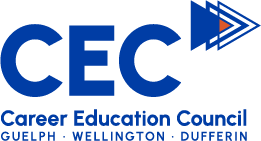 Career Education Council 
Events for Partner Newsletters Event: Your Future/Your Choice Your Future/Your Choice Your Future/Your Choice Date: Wednesday,  Wednesday,  Wednesday,  Type: One stop education, career, and community resource fair. One stop education, career, and community resource fair. One stop education, career, and community resource fair. CEC Website link http://www.careereducationcouncil.ca/yfyc http://www.careereducationcouncil.ca/yfyc http://www.careereducationcouncil.ca/yfyc Exhibitor/employer registration link: https://YFYC-2022.eventbrite.ca https://YFYC-2022.eventbrite.ca https://YFYC-2022.eventbrite.ca Is there a fee for exhibitors? Yes Yes Yes Attendee/job-seeker registration link: https://YFYC-2022-Reg.eventbrite.ca https://YFYC-2022-Reg.eventbrite.ca https://YFYC-2022-Reg.eventbrite.ca Is there a fee for attendees? No No No Contact information: William Gardiner 
Career Education Council 
williamg@careeeducationcouncil.ca Ashley Isenberg 
Career Education Council 
ashleyi@careeeducationcouncil.ca Kelly Schafer 
Career Education Council 
kellys@careereducationcouncil.ca Description/ BlurbYour Future Your Choice is a one-stop career, education, and community resource fair.    Grade 8-12 students, along with their parents/guardians are invited to stop by Centennial CVI from 6-8 pm on November 16th and interact with all our fantastic exhibitors! Exhibitors include post-secondary schools, High-School programs, charitable organizations, community involvement, and employment opportunities.YFYC is an amazing opportunity to discover the diverse resources and opportunities available to youth. Don't miss out!Your Future Your Choice is a one-stop career, education, and community resource fair.    Grade 8-12 students, along with their parents/guardians are invited to stop by Centennial CVI from 6-8 pm on November 16th and interact with all our fantastic exhibitors! Exhibitors include post-secondary schools, High-School programs, charitable organizations, community involvement, and employment opportunities.YFYC is an amazing opportunity to discover the diverse resources and opportunities available to youth. Don't miss out!Your Future Your Choice is a one-stop career, education, and community resource fair.    Grade 8-12 students, along with their parents/guardians are invited to stop by Centennial CVI from 6-8 pm on November 16th and interact with all our fantastic exhibitors! Exhibitors include post-secondary schools, High-School programs, charitable organizations, community involvement, and employment opportunities.YFYC is an amazing opportunity to discover the diverse resources and opportunities available to youth. Don't miss out!